ՈՐՈՇՈՒՄ N 131-Ա30 ԴԵԿՏԵՄԲԵՐԻ 2020թ.ՀԱՅԱՍՏԱՆԻ ՀԱՆՐԱՊԵՏՈՒԹՅԱՆ ՍՅՈՒՆԻՔԻ ՄԱՐԶԻ ԿԱՊԱՆ ՀԱՄԱՅՆՔԻ ՍԵՓԱԿԱՆՈՒԹՅՈՒՆ ՀԱՆԴԻՍԱՑՈՂ ԱՆՇԱՐԺ ԳՈՒՅՔԸ ԱՆՀԱՏՈՒՅՑ ՕԳՏԱԳՈՐԾՄԱՆ ԻՐԱՎՈՒՆՔՈՎ ՏՐԱՄԱԴՐԵԼՈՒ ՄԱՍԻՆՂեկավարվելով «Տեղական ինքնակառավարման մասին» Հայաստանի Հանրապետության օրենքի 18-րդ հոդվածի 1-ին մասի 21-րդ կետով, հաշվի առնելով համայնքի ղեկավարի առաջարկությունը,  Կապան համայնքի ավագանին  ո ր ո շ ու մ  է.1. Հայաստանի Հանրապետության Սյունիքի մարզի Կապան համայնքի սեփականություն հանդիսացող՝ քաղաք Կապան, Ռ․Մինասյան փողոց, թիվ 18ա հասցեում գտնվող շենքի 1-ին հարկի 352․05 քմ ընդհանուր մակերեսով տարածքը անժամկետ, անհատույց օգտագործման իրավունքով տրամադրել «Կապան քաղաքի գեղարվեստի մանկական դպրոց» համայնքային ոչ առևտրային կազմակերպությանը՝ իր կանոնադրությամբ նախատեսված գործունեությունը իրականացնելու նպատակով։2․ Հայաստանի Հանրապետության Սյունիքի մարզի Կապան համայնքի սեփականություն հանդիսացող՝ քաղաք Կապան, Ռ․Մինասյան փողոց, թիվ 18ա հասցեում գտնվող շենքի 2-րդ և 3-րդ հարկերը 720․15 քմ ընդհանուր մակերեսով տարածքը անժամկետ, անհատույց օգտագործման իրավունքով տրամադրել «Կապան քաղաքի թիվ 2 երաժշտական դպրոց» համայնքային ոչ առևտրային կազմակերպությանը՝ իր կանոնադրությամբ նախատեսված գործունեությունը իրականացնելու նպատակով։3. Համայնքի ղեկավարին՝ «Կապան քաղաքի գեղարվեստի մանկական դպրոց» և «Կապան քաղաքի թիվ 2 երաժշտական դպրոց» համայնքային ոչ առևտրային կազմակերպությունների հետ կնքել սույն որոշման 1-ին և 2-րդ կետերում նշված գույքի անհատույց օգտագործման պայմանագիր։ Կողմ( 10 )`ԱՆՏՈՆՅԱՆ ԱՐԵՆ                                       ԿԱՐԱՊԵՏՅԱՆ ՄԱՆԱՍ                 ԱՍՐՅԱՆ ՎԱՉԵ				            ՀԱՐՈՒԹՅՈՒՆՅԱՆ ԿԱՄՈ ԳԵՎՈՐԳՅԱՆ ՎԱՐԴԱՆ                              ՄԱՐՏԻՐՈՍՅԱՆ ԿԱՐԵՆ            ԴԱՎԹՅԱՆ ՆԱՐԵԿ                                      ՄԵՍՐՈՊՅԱՆ ՆԱՊՈԼԵՈՆ	   ԴԱՎԹՅԱՆ ՇԱՆԹ	                                 ՄՈՎՍԻՍՅԱՆ ԺԱՆ                      Դեմ ( 0 )Ձեռնպահ ( 0 )                   ՀԱՄԱՅՆՔԻ ՂԵԿԱՎԱՐ   		           ԳԵՎՈՐԳ ՓԱՐՍՅԱՆ2020թ. դեկտեմբերի 30ք. Կապան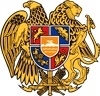 ՀԱՅԱՍՏԱՆԻ ՀԱՆՐԱՊԵՏՈՒԹՅՈՒՆ
ՍՅՈՒՆԻՔԻ ՄԱՐԶ
ԿԱՊԱՆ  ՀԱՄԱՅՆՔԻ  ԱՎԱԳԱՆԻ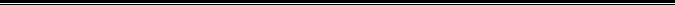 